ＬＧＢＴＳＱＱI簡單地說，「同志（Tonzhi）」是一種身份認同、自我認同，也是一種族群的認同、文化的認同。這個詞出現1970年代香港同志文化之中，在1989年，香港導演林奕華籌辦香港第一屆同志影展，以「革命尚未成功，同志仍須努力」國父革命的名言，鼓勵同性戀者共同參與，讓同志文化與大眾文化連結。這裡的「同志」是取「相同志向」的意思，指愛戀的對象是同一種性別的人，從這裡開始，同志不只是「同性戀者」，而變成一種政治的認同、族群認同，成為一種對同性愛好者的集體號召。同志一詞是晚近新出現的名詞，自1989年至今約20年，但過去中國歷史中，春秋時代衛國彌子瑕、衛靈公的「分桃」、戰國時代魏國的「龍陽君」、漢朝漢哀帝與董賢的「斷袖」，都曾被作為同性愛戀的代名詞。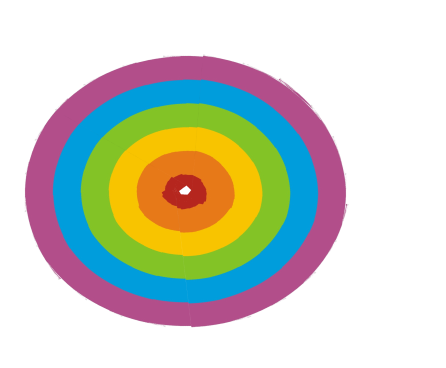 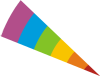 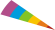 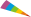 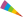 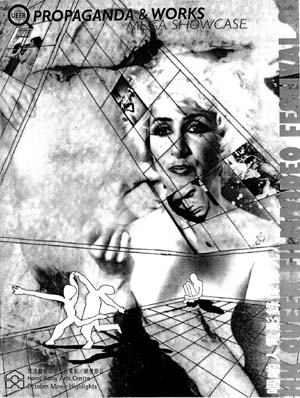 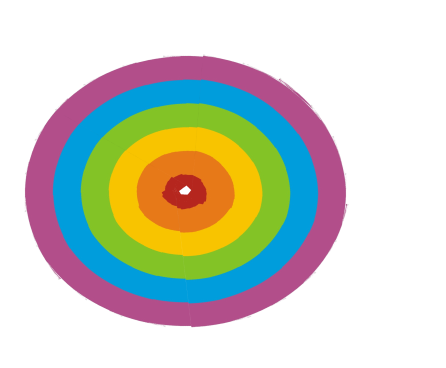 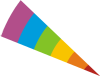 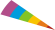 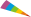 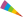 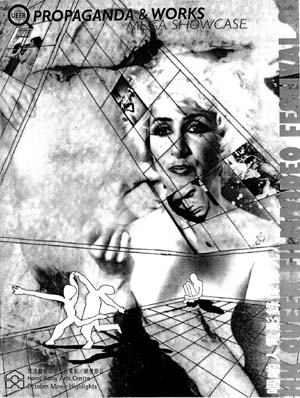 表面上，同志都是喜歡與自己相同性別的人，事實上，同志族群中，也存在著很大的差異性，歐美以LGBT、LGBTQ、LGBTQI、LGBTQQ等方式來代稱同志族群，每一個字母都代表一種同志身份的類別，而這裡則是採用臺灣青少年性別文教會主張的LGBTSQQI來介紹同志族群。LGBTSQQI各是代表哪8個同志身份呢？分別是女同性戀（Lesbian）、男同性戀（Gay）、雙性戀（Bisexual）、跨性別（Transgender）、直同志（Tonzhi-friendly Straight，對同志社群友善的，並願意成為同志社群一員的異性戀）、酷兒（Queer，泛指受異性戀霸權的性體制所壓迫的性與性別邊緣的，且接納自己與別人的差異的人）、疑／流性戀（Questioning／Fluxion，質疑固定性別/情慾認同或流動的性別/情慾認同的人）、陰陽人（Intersex，生理性別無法明確歸類於男性或女性的人）身份的同志，這裡的定義，不以標準化的工具來判定一個人是否為同志，而以個人自我認同自己是同志的一份子，就是同志，也就是說，我們無法從任何測驗、口頭問答、行為標準來知道一個人是否為同志，而強調個人認同同志身份、同志族群，進一步自我認同為同志。Ｌ～LesbianLesbian是女同性戀者的代稱，源自於古希臘詩人Sappho（西元前625~570年），她居住在Lesbos島，創作許多女人間愛情的詩作， 20世紀末，歐美女同志社會運動社群，主張以Lesbian（Lesbos島上的居民）來自稱，以區隔當時gay一詞，僅關注到「白人、男性、中產階級的同性戀」的意識型態。在華人地區，Lesbian被簡稱為拉子（Les）或拉拉，最早是在臺灣女同性戀作家邱妙津的《鱷魚手記》（1994）一書出現，後來成為女同性戀社群普遍指稱自己的術語之一。拉子文化中，又以認同分為T（踢，Butch）、婆（P，Femme）、不分。「T」取自Tomboy的第一個字母，是較為陽剛的女同性戀，但隨著陽剛氣質定義的轉變與多元，T還分成鐵T、哈雷T、娘T、沙T、小T……等；「婆」原先是指T的老婆，較具陰柔氣質，相同的，婆又被分為好婆、傻婆、T婆、烈婆、八婆……等；在二元的陽剛與陰柔氣質大受挑戰後， T、婆變得難以從外表、言行被指認，「不分」的認同，成為一種新的自我認同，有的女同性戀不再以T、婆來界定自己，稱自己為「不分」。Ｇ～Gay相對於拉子，「Gay」是男同性戀者的代稱，取自「快樂的」字義，以對抗Homosexuality這個將同性戀病理化的醫學詞彙，展現男同性戀的認同驕傲與自信。在台灣，男同性戀依主動照顧者、被動照顧者的角色主要分為葛格（簡稱哥）、底迪（簡稱弟）及「不分」。有的人會因為自己陰柔的性別氣質，自稱為解姐（簡稱姐）、妹子，有時會戲謔地稱彼此為叔、伯、爺、姑、姨、姥。但應留意的是，哥常被連結成男同性戀伴侶中年齡較大的、較有經濟力的、性愛角色為1（Top，插入者角色）、身高較高者，弟變成年齡小、依賴任性的、性愛角色為0（Bottom）、體型嬌小者，這些都是錯誤的刻板印象，雖然自我認同為哥或弟，群體內還是有很大的差異，刻板印象反而容易讓部分男同性戀刻意地為了符合哥或弟的形象，勉強自己做出符合大眾所期待的、同志文化所規範的哥或弟的言行舉止。許多男同性戀懷抱「哥－弟」愛戀關係的嚮往，但也有很多「葛格戀」、「底迪戀」，哥與哥交往，弟與弟交往的伴侶模式，女同性戀也相同會發展出「ＴＴ戀」或「婆婆戀」的交往模式。總而言之，同性戀的伴侶關係較不受異性戀一男一女刻板印象的影響。Ｂ～BisexualBisexual是指雙性戀者，其愛戀對象與情慾對象可以同時接受男性或女性。相對於雙性戀者來說，同性戀、異性戀就是「單性戀」。部分雙性戀主張「愛人是愛一個人，而不是愛一個性別」，性別是一個人眾多特質之一，而不是選擇伴侶的最重要因子。雙性戀者常因受社會規範影響，選擇單一親密伴侶，選擇同性伴侶，會被當成同性戀者，選異性伴侶，會被當成異性戀者，雙性戀往往變得隱形而不易見，同時得承受雙重衣櫃──受到同性戀與異性戀的雙重排斥，日常生活中在異／同性戀之中進退兩難，在異性戀的世界中需要掩飾甚至否定自己的同性愛欲；在同性戀的世界中則需反過來掩飾甚至否定自己對於異性的愛欲，以致必須屈就於異／同性戀其中的某一方，尤其在日常談論同志的對話中，往往有「單性戀中心」的意識型態。在面對「恐同」且「恐雙」的社會氛圍中，常使雙性戀不能自在的做自己。Ｔ～Transgender這裡的T並不是女同性戀角色的Tomboy，而是Transgender──跨性別，簡稱TG，字首trans的中文字義為「跨越」、「轉換」以及「超越」，所以transgender有跨越性別界線的意思。廣義的TG是指在性別上的跨越，像在性別認同、性別氣質、行為舉止、外貌與裝扮、聲音或是生理性別……等等的展現上，不受限於主流社會僅以男女二元標準的都可以說是跨性別。狹義來說，跨性別可分以下7類，分別是CD、TV、TS、Intersex、Drag、嘻嘻男孩與陽剛T。CD/CDS（Cross Dress，扮裝），是指偶而透過男扮女裝或女伴男裝，能滿足扮裝的欲望，時下年輕人喜愛的Cosplay[4]也是扮裝的一種；TV（Transvestites，扮異性），是在日常生活中穿著與自己生理性別相異的服裝，或以另一性別的社會角色過生活者；TS（Transsexual，變性），是自我認同的心理性別與生理性別不一樣的人，希望能透過使用賀爾蒙或是手術來改變其性徵，生理轉換的程度，可能因為個人條件、環境因素、以及主觀喜好，而停留在性別光譜上的任何位置終此一生；Drag（反串秀者）是指為演出而扮裝的人，但應注意反串的過程中，是否醜化所扮演的另一個性別；嘻嘻男孩（Sissy Boy）與陽剛T（Tomboy），是性別氣質的展現上，與在其社會建構的性別氣質生理性別不同的人。Ｓ～Tonzhi-friendly Straight 在英國有人稱同性戀為Bent（彎曲），所以Straight（直人）就成了同志社群給異性戀者的暱稱，異性戀男性就變成了「直人男」或「直男」，異性戀女性就是「直人女」或「直女」。有些直人不但沒有恐同症（Homo-phobia），且認同同志，支持同志的活動，這群認同同志、對同志友善、顛覆性別霸權位置的異性戀者，我們稱他們為「直同志（Tonzhi-friendly Straight），另一個同義字是Straight Allies（異性戀盟友），他們是異性戀，卻勇於挑戰異性戀霸權所帶來的污名，接納同志，有時也得承受流言蜚語的中傷，但相較於有些無法面對內心恐同、大舉反對同志旗幟的同性戀者來說，直同志真是同志社群的一員，更是同志平權重要成員。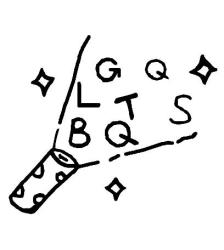 Ｑ～QueerQueer原意是怪胎、變態，是用來罵人的話，但有的同志以酷兒自稱，酷兒是臺灣作家紀大偉對「Queer」的翻譯，泛指在性與性別社會階層中邊緣的一群人，接受自己與別人的不同，以邊緣者自居，並且自豪於自己的差異。Queer被翻譯為「酷兒」，取自形容青少年的「酷」字，同時也具有「桀傲不馴」的意涵，Queer不是乖乖牌的同志形象，常常被社會視為變態，因為怪而難以被定義。有的人用LGBTQ來代表同志社群，第5個字母Q就是Queer。Ｑ～Questioning疑性戀（Questioning）是LGBTSQQ中最後一個字母，什麼樣的人會稱自己為疑性戀呢？疑性戀又稱為流性戀，是指「質疑固定的性別或性傾向認同的同志、對未來性別認同與情慾對象的性別彈性保留探索的空間」。相較於「疑性戀」，應以「流性戀（Fluxion）」為性別／性傾向流動認同的人命名會更為適合。第一種是正在認同自己性傾向的人，不知道自己是異性戀，雙性戀，同性戀還是什麼戀；第二種是認為不需要性別或性傾向認同的人，根本地對人有單一種、固定的情慾或愛戀的性別對象是質疑的，有的會認為自己的性別、性慾或愛依戀的性別對象是流動的；第三種是稱自己為沒有性別的人。簡單來說，疑性戀／流性戀就是對於固定的性傾向認同質疑或不確定的人。疑性戀／流性戀不強調穩定的、單一的性別認同或性傾向認同，反而質疑性別二分的假設，接受性別或性傾向的流動性，或認為不需要依靠性別而活。Ｉ～IntersexIntersex通常譯為陰陽人、雙性人，是指生理性別無法明確歸類於男性或女性的人。一個陰陽人可能擁有雙性的特徵或者缺乏被定義為某一性別所必須有的生理特徵。陰陽人不適用於刻意選擇改變自己生理特徵的人。陰陽人是天生的，源自於基因、染色體或賀爾蒙的變化，每個人也因著基因、內分泌的不同，彰顯陰陽人彼此之間相當大的個別差異。。環境的影響如內分泌干擾也可能扮演導致某些陰陽人差異的角色。其實陰陽人是有自己適應環境，與別人生理不同的能力，但有的陰陽人一出生就被父母或醫生強迫選擇了一個性別，像藝人利菁就是被父母決定成男生，但後來還是選擇當自己，選擇做女生。人人都可以是同志的一員，只問妳願不願意接納同志、認同同志。從LGBTSQQ七種同志身份類屬來看，可以發現雖然叫「同志」其實非常不同，同志社群中更因為年齡、性別、性傾向、階級、國籍、族群、城鄉、種族，而有很大文化上的差異，我們很難說同志都是怎樣的，老年同志和青少年同志受著時代差異的影響，原住民族各個文化不同，對同性愛戀的認同與解釋也不同，高雄與臺北都會區的同志與在鄉村的同志生活不同，女同志可能較常得面對性別歧視，但男同志又較女同志常得面對性傾向歧視，或傳宗接代的壓力，如果是低收入的同志、身心障礙的同志，將會有更弱勢的處境，需要更多的關注與關心。所以，看到任何同志的訊息，一定要有意識地覺察，這是指哪一種條件下的同志，而不能概括而論。